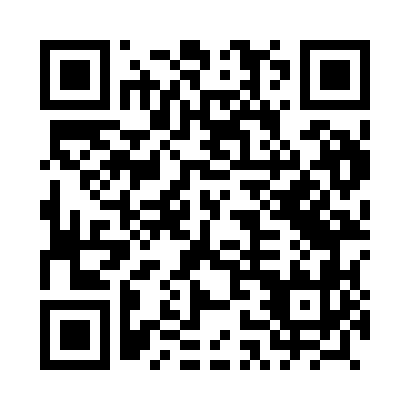 Prayer times for Sol, PolandWed 1 May 2024 - Fri 31 May 2024High Latitude Method: Angle Based RulePrayer Calculation Method: Muslim World LeagueAsar Calculation Method: HanafiPrayer times provided by https://www.salahtimes.comDateDayFajrSunriseDhuhrAsrMaghribIsha1Wed3:045:2112:415:468:0210:092Thu3:015:1912:415:478:0310:123Fri2:585:1812:415:488:0510:144Sat2:555:1612:415:498:0610:175Sun2:525:1412:415:498:0810:206Mon2:495:1312:405:508:0910:227Tue2:465:1112:405:518:1010:258Wed2:435:0912:405:528:1210:289Thu2:405:0812:405:538:1310:3010Fri2:375:0612:405:548:1510:3311Sat2:345:0512:405:558:1610:3612Sun2:305:0312:405:568:1810:3913Mon2:275:0212:405:568:1910:4214Tue2:255:0112:405:578:2010:4515Wed2:244:5912:405:588:2210:4716Thu2:244:5812:405:598:2310:4917Fri2:234:5712:406:008:2410:5018Sat2:234:5512:406:008:2610:5019Sun2:224:5412:406:018:2710:5120Mon2:224:5312:406:028:2810:5121Tue2:214:5212:406:038:3010:5222Wed2:214:5112:416:038:3110:5323Thu2:204:5012:416:048:3210:5324Fri2:204:4912:416:058:3310:5425Sat2:204:4812:416:068:3510:5426Sun2:194:4712:416:068:3610:5527Mon2:194:4612:416:078:3710:5528Tue2:194:4512:416:088:3810:5629Wed2:194:4412:416:088:3910:5630Thu2:184:4312:416:098:4010:5731Fri2:184:4212:426:108:4110:58